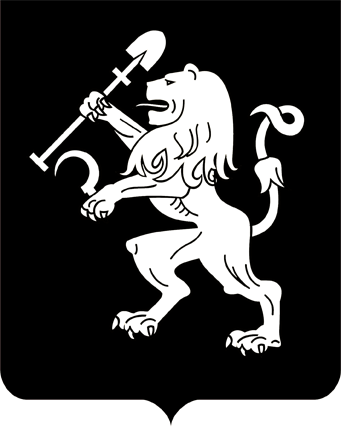 АДМИНИСТРАЦИЯ ГОРОДА КРАСНОЯРСКАПОСТАНОВЛЕНИЕО премии Главы города «Красноярск рукотворный»инициативным горожанам города Красноярска В целях привлечения жителей города Красноярска к участию в социально значимых мероприятиях, реализуемых на территории города, стимулирования горожан к популяризации профессиональной деятельности в различных сферах, вовлечения горожан в преобразование                    общественных, культурных пространств, улучшение городской среды             и облика города, в соответствии со ст. 16 Федерального закона                        от 06.10.2003 № 131-ФЗ «Об общих принципах организации местного самоуправления в Российской Федерации», руководствуясь ст. 41, 58, 59 Устава города Красноярска,ПОСТАНОВЛЯЮ:1. Утвердить Положение о премии Главы города «Красноярск рукотворный» инициативным горожанам города Красноярска согласно приложению 1.2. Утвердить состав комиссии по рассмотрению кандидатур для награждения премией Главы города «Красноярск рукотворный» инициативных горожан города Красноярска согласно приложению 2.3. Управлению информатизации и связи администрации города             до 01.06.2017 обеспечить техническую поддержку официального сайта администрации города для реализации положений настоящего постановления. 4. Настоящее постановление опубликовать в газете «Городские новости» и разместить на официальном сайте администрации города.Глава города                                                             		  Э.Ш. АкбулатовПриложение 1к постановлениюадминистрации городаот ____________ № _________ПОЛОЖЕНИЕо премии Главы города «Красноярск рукотворный» инициативным горожанам города Красноярска 
I. Общие положения1. Настоящее Положение регулирует порядок присуждения премии Главы города «Красноярск рукотворный» инициативным горожанам города Красноярска (далее – премия).2. К участию в конкурсе на соискание премии допускаются граждане Российской Федерации, достигшие 18 лет, проживающие на территории города Красноярска. Условием участия в конкурсе на соискание премии является осуществление деятельности в рамках номинаций, указанных в пункте 5 настоящего Положения, на территории города Красноярска. 3. Лицам, удостоенным премии, вручается денежная премия, диплом Главы города. 4. Ежегодно присуждается не более восьми премий. Количество премий в каждой номинации пропорционально количеству заявок,               поданных в соответствующей номинации, при условии, что в каждой номинации присуждается не менее одной премии. 5. Премии присуждаются по следующим номинациям:1) «Волонтерство»; 2) «Подвижничество»;3) «Простор для творчества».Один и тот же гражданин не может быть одновременно представлен  к награждению премией в нескольких номинациях. 6. Решение комиссии по рассмотрению кандидатур для награждения премией Главы города «Красноярск рукотворный» инициативных горожан города Красноярска (далее – комиссия) о присуждении премии оформляется протоколом.7. Размер денежной премии составляет 100 тысяч рублей каждому лауреату без учета налогов на доходы физических лиц.II. Порядок определения лауреатов на получение премии8. Определение лауреатов на получение премии осуществляется по результатам проведения конкурса.9. Цели проведения конкурса:1) привлечение горожан к участию в социально значимых, актуальных мероприятиях и проектах, реализуемых на территории города             и направленных на содействие органам власти в динамичном развитии города;2) стимулирование горожан к популяризации профессиональной деятельности в различных сферах (дошкольное, общее образование, культура, спорт, в том числе школьный, здравоохранение, охрана окружающей среды, общественная безопасность и т.д.);3) вовлечение горожан в преобразование общественных, культурных пространств, улучшение городской среды и облика города.10. Учредителем конкурса является администрация города Красноярска.Организаторами конкурса являются:департамент Главы города администрации города;департамент социально-экономического развития администрации города (далее – Департамент); департамент информационной политики администрации города;Общее руководство конкурсом осуществляет конкурсная ко-миссия. 11. Конкурс проводится ежегодно. Проведение конкурса освещается департаментом информационной политики администрации города в газете «Городские новости» и на официальном сайте администрации города. Информационное сообщение о проведении конкурса публикуется в газете «Городские новости» и размещается на официальном сайте           администрации города не менее чем за 30 дней до начала проведения конкурса, и должно содержать следующие сведения:цели конкурса;срок проведения конкурса;условия, порядок проведения конкурса;перечень документов, представляемых претендентами и необходимых для участия в конкурсе, определенный настоящем Положением;порядок и сроки объявления результатов конкурса;адрес приема документов (в том числе электронный) и контактные телефоны.12. Для участия в конкурсе необходимо представить заявку на участие в конкурсе, оформленную в соответствии с приложением 1              к настоящему Положению.Заявка и пакет документов для участия в конкурсе могут подаваться как непосредственно самим соискателем премии, так и представителями общественных структур, организациями независимо от формы собственности с письменного согласия соискателя премии на участие           в конкурсе. Заявка и все дополнительные конкурсные документы представляются в одном экземпляре на русском языке. Материалы, поданные                 на конкурс, не возвращаются. 13. В течение установленного пунктом 16 настоящего Положения срока приема заявок на участие в конкурсе Департамент осуществляет консультирование по вопросам подготовки заявок на участие в кон-курсе.Заявки представляются в отдел служебной корреспонденции                   и контроля управления делами администрации города лично или направляются почтовым отправлением по адресу: 660049, г. Красноярск, ул. Карла Маркса, 93. Заявки, поступившие в отдел служебной корреспонденции и контроля управления делами администрации города после окончания срока приема (в том числе по почте), к участию в конкурсе не допускаются.14. Организация проведения конкурса возлагается на Департамент. Конкурс на присуждение премии проводится по трем номинациям, указанным в пункте 5 настоящего Положения. 1) деятельность в номинации «Волонтерство» осуществляется добровольно на благо широкой общественности без расчёта на денежное вознаграждение.Волонтерская деятельность может проявляться в таких направлениях как:пропаганда здорового образа жизни;охрана природы и сохранение чистоты окружающей среды;профилактика и борьба с курением, алкогольной и наркотической зависимостью;оказание помощи престарелым, инвалидам, детям-сиротам, малоимущим, мигрантам, беженцам, бездомным и другим людям, которые нуждаются в материальной и моральной поддержке;помощь животным, поддержание заповедников и зоопарков;интернет-добровольчество;помощь в организации благотворительных концертов, фестивалей;оказание помощи органам правопорядка, медикам, спасателям.Критериями оценки на присуждение премии по номинации             «Волонтерство» являются:социальная значимость деятельности лауреата;актуальность и эффективность волонтерской деятельности;весомость вклада в достижение высоких результатов по направлениям волонтерской деятельности, ее продвижению и развитию;системный подход в проявлении данного вида социальной активности;общественное признание заслуг лауреата (по результатам интерактивного голосования);2) премия в номинации «Подвижничество» присуждается лицам, добившимся успехов в педагогической, спортивной, врачебной и иных видах деятельности, выходящей за рамки их повседневных профессиональных обязанностей, являющейся примером самоотверженности, силы духа, верности своему делу и своим идеалам, путем внесения значительного личного вклада в решение серьезных общественных проблем, а также в социальное и духовное развитие населения города. Критериями оценки на присуждение премии по номинации             «Подвижничество» являются:социальная значимость деятельности лауреата;продвижение идей нравственности, гуманизма с целью гармоничного развития современного общества;реализация инициатив в наиболее актуальных сферах социального развития города;уникальная гражданская инициатива (не имеет аналогов);общественное признание заслуг лауреата (по результатам интерактивного голосования);3) премия в номинации «Простор для творчества» присуждается лицам, добившимся существенных успехов в:различных видах деятельности, направленных на создание среды творческого, культурного пространства;сохранении, возрождении и приумножении художественно-эстетических, культурных традиций города Красноярска и Красноярского края; новационных, креативных подходах по преобразованию общественных пространства, улиц, домов, зеленых участков.Критериями оценки на присуждение премии по номинации               «Простор для творчества» являются:социальная значимость деятельности лауреата;техника и мастерство исполнения, художественно-эстетический уровень проекта;креативность, оригинальность, эмоциональность и выразительность композиции (работы, проекта);общественное признание заслуг лауреата (по результатам интерактивного голосования).15. Каждый соискатель премии самостоятельно определяет номинацию, в которой он будет участвовать. 16. Конкурс объявляется ежегодно не позднее 1 августа текущего года и проводится в 6 этапов: 1-й этап: представление заявок на участие в конкурсе в течение             30 календарных дней с даты объявления конкурса;2-й этап: принятие решения о допуске поступивших заявок соискателей премии к участию в конкурсе не позднее 15 календарных дней со дня, следующего за днем окончания приема заявок; 3-й этап: размещение заявок номинантов на официальном сайте администрации города не позднее 7 рабочих дней с даты проведения заседания комиссии по вопросу принятия решения о допуске поданных             заявок к участию в конкурсе; проведение интерактивного голосования жителей города в информационно-телекоммуникационной сети Интернет в течение 30 календарных дней с даты размещения заявок номинантов на официальном сайте администрации города;4-й этап: обработка результатов интерактивного голосования с подведением итогов по номинациям – не позднее 10 календарных дней             со дня, следующего за днем окончания интерактивного голосования;5-й этап: определение комиссией лауреатов премии по каждой           номинации – не позднее 15 календарных дней со дня, следующего                 за днем окончания обработки результатов интерактивного голосования;6-й этап: церемония награждения лауреатов премии в дни проведения  ежегодного Красноярского городского форума.Не допускается включение в состав соискателей членов комиссии.При отсутствии заявок на участие в конкурсе Департамент вправе объявить об отмене его проведения в соответствующем году.17. Члены комиссии осуществляют работу на безвозмездной ос-нове.18. Организацию работы комиссии обеспечивает Департамент.19. Решение комиссии считается правомочным, если на заседании присутствует более половины ее состава. 20. Решение на заседании комиссии принимается путем открытого голосования простым большинством голосов участников заседания. В случае равенства голосов принимается решение, за которое проголосовал председатель комиссии. 21. К полномочиям комиссии относятся:анализ и оценка поступивших заявок;подведение итогов конкурса, определение победителей конкурса по каждой номинации, присуждение дипломов;решение вопроса о принятии или отклонении соискателя от участия в городском конкурсе в случае выявления недостоверных сведений, указанных в представленной заявке, либо несоответствия материалов условиям конкурса.22. После завершения приема заявок на соискание премий Департамент организует заседание комиссии для рассмотрения поступивших заявок и принятия решения  о допуске к участию в конкурсе. Департамент оповещает членов комиссии о времени и месте заседания комиссии и повестке дня.Решение комиссии оформляется протоколом, который подписывается всеми членами комиссии, присутствующими на заседании, и секретарем. Протокол передается секретарем комиссии в Департамент в течение двух рабочих дней с даты проведения заседания комиссии.23. На основании протокола о допуске к участию в конкурсе                  заявки на соискание премий размещаются Департаментом на сайте                администрации города для проведения интерактивного голосования       жителей города в информационно-телекоммуникационной сети Ин-тернет.24. После завершения процедуры голосования Департамент              проводит обработку результатов голосования с подведением итогов            по номинациям, указанным в пункте 5 настоящего Положения. Департамент направляет в комиссию для определения лауреатов премии итоги интерактивного голосования жителей города и конкурсные заявки.25. Департамент организует заседание комиссии для определения лауреатов премии и оповещает членов комиссии о времени и месте заседания комиссии и повестке дня.26. Комиссия оценивает заявки, учитывает общее количество конкурсантов, принявших участие в конкурсе, число представленных             номинаций на конкурс и определяет лауреатов премии по каждой номинации на основе перечня критериев оценки, указанных в пункте 14 настоящего Положения, по каждой номинации соответственно. Конкурсная номинация, в которой принял участие только один участник, считается несостоявшейся.Значение критерия оценивается каждым членом комиссии по пятибалльной шкале.Оценка заявок комиссией осуществляется исходя из средней арифметической суммы баллов по каждому критерию. Оценка критерия «Общественное признание заслуг лауреата» определяется по результатам интерактивного голосования: каждые              10 голосов оцениваются в 1 балл (с применением правил математического округления до целого значения).Количество оценочных баллов, набранных участниками конкурса, фиксируется комиссией в ведомости по форме согласно приложению 2 к настоящему Положению.Победителем конкурса признается его участник, набравший наибольшую сумму оценочных баллов. При равенстве оценочных баллов у двух и более участников конкурса преимущество отдается тому, кто получил лучшие результаты интерактивного голосования.Решение о награждении не более 8 лауреатов премии оформляется протоколом с указанием победителей конкурса по номинациям. Протокол подписывается председателем и секретарем комиссии,  передается секретарем комиссии в Департамент в течение двух рабочих дней со дня проведения заседания комиссии.27. Департамент в течение трех рабочих дней с момента получения протокола заседания комиссии направляет его в управление делами администрации города с приложением копий документов (копии второй, третьей и пятой страниц паспорта; копии свидетельства о постановке физического лица на учет в налоговом органе на территории Российской Федерации; копии страхового свидетельства обязательного пенсионного страхования; с указанием контактного номера телефона) для организации выплаты премии лауреатам.III. Финансирование28. Расходы на выплату премии и налоговые отчисления в бюджет  и внебюджетные фонды, а также расходы на проведение конкурса производятся в пределах средств, предусмотренных по смете расходов администрации города на указанные цели на соответствующий финансовый год.IV. Порядок вручения премии29. Церемония награждения является заключительным этапом проведения конкурса. Вручение денежной премии, диплома Главы города в каждой номинации производится в торжественной обстановке Главой города или по его поручению представителем администрации города в дни проведения ежегодного Красноярского городского форума.30. Организация и проведение торжественной церемонии вручения премии осуществляется департаментом Главы города администрации города.  31. Список лауреатов премии публикуется в газете «Городские  новости» и размещается на официальном сайте администрации города          в сети Интернет до 29 декабря текущего года.Приложение 1к Положению о премии Главы города «Красноярск рукотворный» инициативным горожанам города КрасноярскаЗАЯВКА на участие в конкурсном отборе на присуждение премии «Красноярск рукотворный» инициативным горожанам города Красноярска1. Сведения о соискателе премии в случае его представления  юридическим лицом (фамилия, имя, отчество, фактический почтовый адрес (с индексом), контактный номер телефона, адрес электронной             почты).2. Краткая биография соискателя (с приложением фото).3. Краткая информация о деятельности участника.4. Указание избранной номинации.5. Приложения: письменное согласие участника конкурса на обработку его персональных данных; копии второй, третьей и пятой страниц паспорта участника конкурса; копии свидетельства о постановке физического лица на учет в налоговом органе на территории Российской Федерации; копии страхового свидетельства обязательного пенсионного страхования; дополнительные материалы (если имеются): публикации            в средствах массовой информации, видеоматериалы, любые иные материалы о результативности реализованных гражданских инициатив, обосновывающие, либо поясняющие, почему соискатель заслуживает премии. Руководитель     ___________                                _____________________                                                                                                                                                                                                                              (подпись)                                         (расшифровка подписи)                                                                                         М.П. Приложение 2к Положению о премии Главы города «Красноярск рукотворный» инициативным горожанам города КрасноярскаВЕДОМОСТЬоценочных баллов, набранных участниками конкурса на присуждение премии Главы города «Красноярск рукотворный» инициативным горожанам города КрасноярскаПредседатель комиссии                                              __________________                                                                                                                                                (подпись, Ф.И.О.)
Секретарь комиссии                                                    __________________                                                                                                                                                (подпись, Ф.И.О.)Члены комиссии:                                                          __________________                                                                                                                                                (подпись, Ф.И.О.)                                                                                        __________________                                                                                                                                                (подпись, Ф.И.О.)                                     ––––––––––––––––––                                                                                                                                    (подпись, Ф.И.О.)Приложение 2к постановлениюадминистрации городаот ____________ № _________СОСТАВкомиссии по рассмотрению кандидатур для награждения премией Главы города «Красноярск рукотворный» инициативных горожан города Красноярска19.05.2017№ 324Администрация города КрасноярскаКарла Маркса ул. 93,г. Красноярск, 660049Администрация города КрасноярскаКарла Маркса ул. 93,г. Красноярск, 660049Сведения о заявителе/соискателе (наименование организации/фамилия, имя, отчество физического лица; фактический почтовый адрес (с индексом); тел./факс; адрес электронной почты)Сведения о заявителе/соискателе (наименование организации/фамилия, имя, отчество физического лица; фактический почтовый адрес (с индексом); тел./факс; адрес электронной почты)«_____» __________ 20__ годаг. Красноярск№ п/пФамилия, имя,отчество участника конкурсаКритерии оценкиОценочные баллыСумма оценочных баллов123451Наименование номинацииНаименование номинацииНаименование номинацииНаименование номинации2Кочан Сергей Владимирович–заместитель Главы города, председатель комиссии;Антонов Денис Александрович–заместитель руководителя департамента Главы города администрации города – начальник отдела общественного взаимодействия, заместитель председателя ко-миссии;Петрова Ольга Александровна–начальник отела развития социальной сферы департамента социально-экономическо-го развития администрации города, секретарь комиссии;Дюков Вячеслав Игоревич–председатель Общественной палаты города Красноярска (по согласованию);Карлова Ольга Анатольевна–генеральный директор Фонда развития          Сибири (по согласованию); Курамшина Елена Вячеславовна–депутат Красноярского городского Совета депутатов, председатель постоянной комиссии по социальной защите и делам семьи (по согласованию); Рукша Геннадий Леонидович–советник Главы города.